Spoštovani starši.V času od 16. – 22. septembra bodo po kraju in tudi pri nas v vrtcu potekale aktivnosti ob EVROPSKEM TEDNU MOBILNOSTI. Letošnji slogan se glasi: VARČNE POTI.Ker se zavedamo, kako pomembna je trajnostna mobilnost za vse nas, bomo tudi letos organizirali aktivnosti in vas povabili k sodelovanju.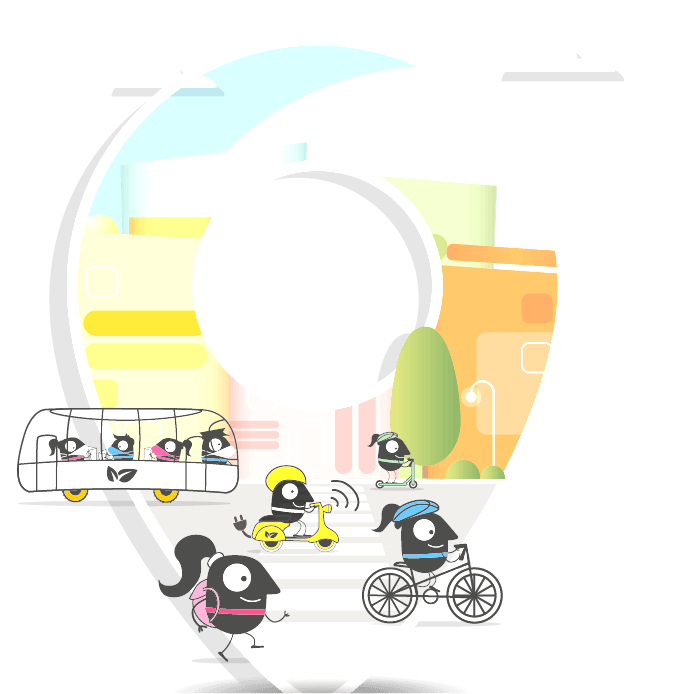 PEŠ V VRTEC – tekmovanje v PEŠ HOJI Vsak otrok, ki se vsaj en dan odpravi v vrtec peš ali pride peš v vrtec vsaj del poti ( izpred parkirišča pri Mercatorju, od prireditvenega prostora, od parkirišča pri občini …) sodeluje v nagradnem žrebanju.  OBHOD VRTEČANOV PO KRAJU ter ogled kritičnih točk.SREDA, 20.9.2023 – KOLESARČKOV DAN (vožnja s poganjalci, skiroji, kolesi po različnih prometnih poligonih. Otroci imajo ta dan v vrtcu svoja kolesa, poganjalčke, skiroje in seveda obvezne čelade).PETEK, 22.9.2023 – PEŠ V VRTEC HITIMO (DAN BREZ AVTOMOBILOV) IN S TEM TRAJNOSTNO ŽIVIMO – skupni pohod izpred parkirišča pri zgornjem Merkatorju. Ta dan se dobimo ob 7.30, pustimo avtomobile na parkirišču ter se vsi skupaj (otrok+starš+vzgojiteljice+spremstvo policista)) na trajnosten način, peš, odpravimo v vrtec.Na tak način bomo z majhnimi koraki pripomogli k zmanjševanju izpustov toplogrednih plinov, čistejšemu zraku v kraju, večji kakovosti bivanja in predvsem poskušali spremeniti naše potovalne navade.Vzgojiteljice